.Tag after walls 8&14No RestartIntro 36 countSec 1. RUMBA BOXSec 2. FORWARD TOUCH-HOOK-FORWARD LOCK SHUFFLE- 1/2TURN AND SWEEP-COASTERSTEP-SIDE TOUCHSec 3. CROSS OVER-SIDE TOUCH-CROSS OVER-SIDE TOUCH-BACK-SIDE TOUCH-BACK-SIDE TOUCH-BACK-SIDESec 4. FORWARD TOUCH- 1/4 TURN AND FLICK-CROSS-SIDE-CROSS-SIDE ROCK-TOUCHKasih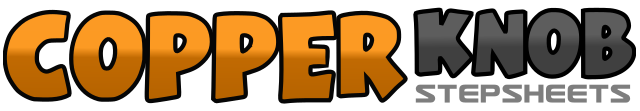 .......Count:32Wall:4Level:Beginner.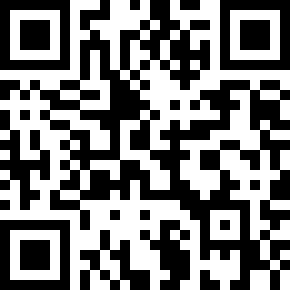 Choreographer:Kristinawati (INA) - May 2021Kristinawati (INA) - May 2021Kristinawati (INA) - May 2021Kristinawati (INA) - May 2021Kristinawati (INA) - May 2021.Music:Kasih - Ermy KulitKasih - Ermy KulitKasih - Ermy KulitKasih - Ermy KulitKasih - Ermy Kulit........1-4Step R to side, step L together, step R forward, ho ld5-8Step L to side, step R together, step L forward, hold.(12.00)1-2,3&4Touch R toe forward, hook R, step R forward, step L lock behind R, step R forward.(12.00)5-81/2 turn to left sweep L from front to back R, step R back, step L forward, step R side. (06.00)1-4Cross R over L, touch L toe to side, cross L over R, touch R toe to side.5-8Step R back, touch L toe to side, step L back, touch R toe to side.(06.00)1-4Touch R toe forward, 1/4 turn to left R flick(03.00), cross R over L, step L to side.(03.00)5-8Cross L over R, rock R to side, recover on L with sway, touch R together. (03.00)